Кадастровая палата запустит всероссийскую горячую линию по вопросам сделок купли-продажи недвижимости С 26 по 30 апреля 2021 года в рамках всероссийской недели консультаций во всех регионах Российской Федерации пройдут горячие линии по вопросам сделок купли-продажи недвижимости. 
Эксперты Федеральной кадастровой палаты Росреестра (ФКП) помогут разобраться гражданам с актуальными вопросами, касающимися осуществления различных сделок с недвижимостью, необходимых документов для регистрации жилья, способах проверки собственности перед покупкой и др.Проведение консультаций в формате горячей линии способствует росту правовой грамотности населения, что позволяет сократить количество отказов в регистрации и возвратов документов, снизить риски неправильной трактовки законодательства, а также обезопасить граждан от проведения непрозрачных сделок.В этот раз в ходе Всероссийской недели консультаций эксперты ФКП расскажут:Как получить сведения из Единого государственного реестра недвижимости?Как происходит оформление регистрации прав собственности?Как избежать излишнего налогового бремени и не попасть под штрафные санкции?Как определить кадастровую стоимость объекта недвижимости?Как использовать материнский капитал? Какие документы нужно подать собственнику недвижимости при смене фамилии? Как получить и воспользоваться сертификатом электронной подписи? «Оказание разъяснительной и консультационной помощи гражданам России является для нас одной из приоритетных задач. Благодаря горячим линиям, которые мы проводим несколько раз в год, у любого жителя нашей страны есть возможность получить ответы на интересующие вопросы от экспертов в режиме реального времени. Мы прикладываем все усилия, чтобы оперативно помогать гражданам, поэтому принимаем обращения не только по телефону, но и по электронной почте и в социальных сетях», – прокомментировал и.о. начальника Управления по связям с общественностью Федеральной кадастровой палаты Росреестра Евгений Мохин.Для Федеральной кадастровой палаты Росреестра проведение горячих линий уже стало традиционным мероприятием. Ежегодно во время Всероссийской недели консультаций тысячи россиян получают помощь квалифицированных специалистов в решении различных вопросов, касающихся сделок с недвижимостью.Как сказала заместитель директора Кадастровой палаты по Ростовской области Наталия Лызарь, проведение горячей линии поможет гражданам разобраться в нововведениях, касающихся недвижимости, а также способах обезопасить себя при проведении сделок. «Как показала практика, жители нашего региона активно пользуются предложенным форматом получения консультаций по вопросам купли-продажи жилья вот уже на протяжении четвертого года», – отметила она.В Ростовской области консультирование граждан и юридических лиц по вопросам сделок с недвижимостью по телефону пройдет в установленное время:- понедельник (26 апреля) с 09-00 до 12-00,- среда (28 апреля) с 13-00 до 16-00.Контакты Кадастровой палаты по Ростовской области: тел. 8(863)210-70-08, набрав добавочный номер соответствующего офиса.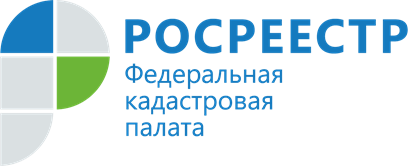 